السؤال الاول: اكملي ما يلي.............................. مجموعة عمليات يحصل الجسم بواسطتها على المواد الغذائية اللازمة لنموه وناشطة وتجديد خلاياهعلى ما يدل وجود الزيوت والسكريات في قمة النخلة الغذائية.........................................................................علل: تقع مجموعة الحبوب والخبز في قاعدة سعف النخلة الغذائية..................................................................من اضرار الوجبات السريعة.....................................الهدف من اضافة المضافات الغذائية..................................و.............................من أنواع المضافات الغذائية...............................و...............................و...................................مضافات غذائية تعطي نكهه ورائحة مثل .............................. و........................علل: اضافة مواد حافظة الى الخبز............................................________________________________________________________________ب: صل العمود (أ) بما يناسبه من العمود (ب)_______________________________________________________________________________________السؤال الثاني: ضعي علامة (✓)امام العبارة الصحيحة وعلامة (X) امام العبارة الخاطئة: الوجبات السريعة اغذية تحضروتقدم في وقت قصيرمن أضرار المضافات الغذائية كثرة الحركة والنشاط لدى الاطفالالوجبات السريعة تكون مغذية ومفيدة إذا جدنا اختيارها وإعدادهاتقل حصص الزيوت والسكريات لوجودها في باقي الاطعمةعدد الحصص تختلف بحسب النشاط والجنس والمرحلة العمريةالوجبات السريعة تزيد من التكاليف المادية للأسرة نظراً لارتفاع ثمنها_________________________________________________________ب: اختاري الاجابة الصحيحةمن العناصر الغذائية المفيدة(بروتينات و خضروات وفاكهه – خبز وحبوب _ جميع ماسبق)يدل وجود الدهون والسكريات في قمة النخلة الغذائية علي(تناولها بكميات متوسطة لأنها مهمه _ تناولها بكميات قليلة لتجنب اثاراها السلبية_ تناولها بكميات كبيرة )_____________________________________________________________________________________                                                  انتهت الأسئلة، تمنياتي لكن بالتوفيق..المملكة العربية السعوديةوزارة التعليمادارة التعليم بمحافظة صبيامكتب التعليم ببيش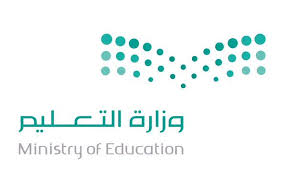 المادة : مهارات حياتية وأسريةالصف : ثاني متوسطالزمن: 45 دقيقةمدرسة ظهرة بني ماجور للبناتأسئلة اختبار الفصل الدراسي (  الثاني ) الفترة ( الأولى )   للعام الدراسي 1443هـأسئلة اختبار الفصل الدراسي (  الثاني ) الفترة ( الأولى )   للعام الدراسي 1443هـأسئلة اختبار الفصل الدراسي (  الثاني ) الفترة ( الأولى )   للعام الدراسي 1443هـاسم الطالبة :                                                                                                                      اسم الطالبة :                                                                                                                      اسم الطالبة :                                                                                                                      1الوجبات السريعة2المضافات الغذائية3من المواد الحافظة4مضادات الاكسدة5مواد حافظة تعطي لون ورائحة6مواد مغذيةمواد كيميائية طبيعية أو صناعية تضاف للأطعمةالسكر- الخل- الملحتحتوي على نسبة عالية من الدهونتعزيز القيمة الغذائية مثل فتامين(D) الذي يضاف لحليب الاطفالمنع ظهور علامات التزنخ الذي ينتج عن تفاعل الدهون مع الهواءالقرفة - الفانيلا